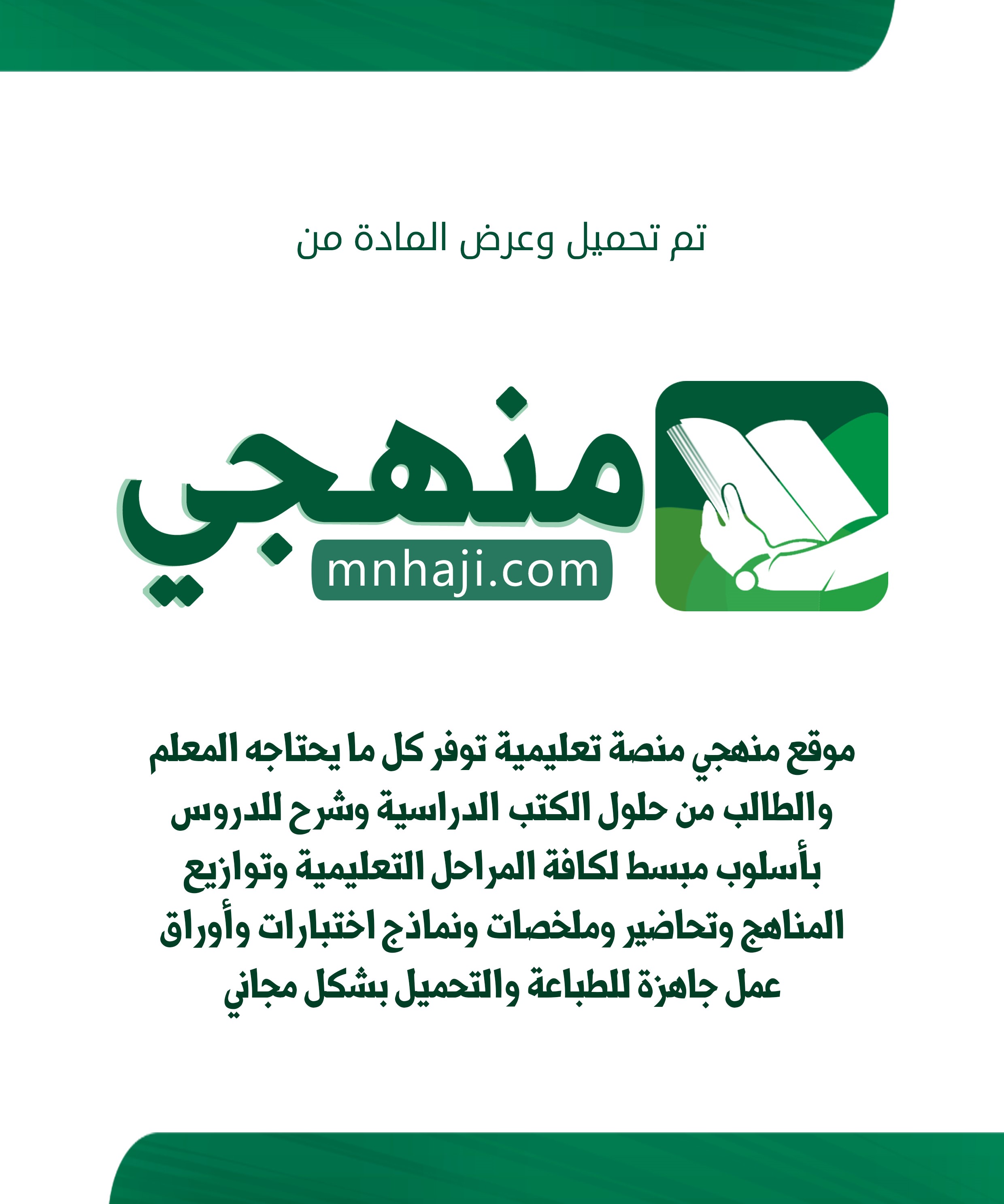 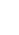 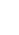 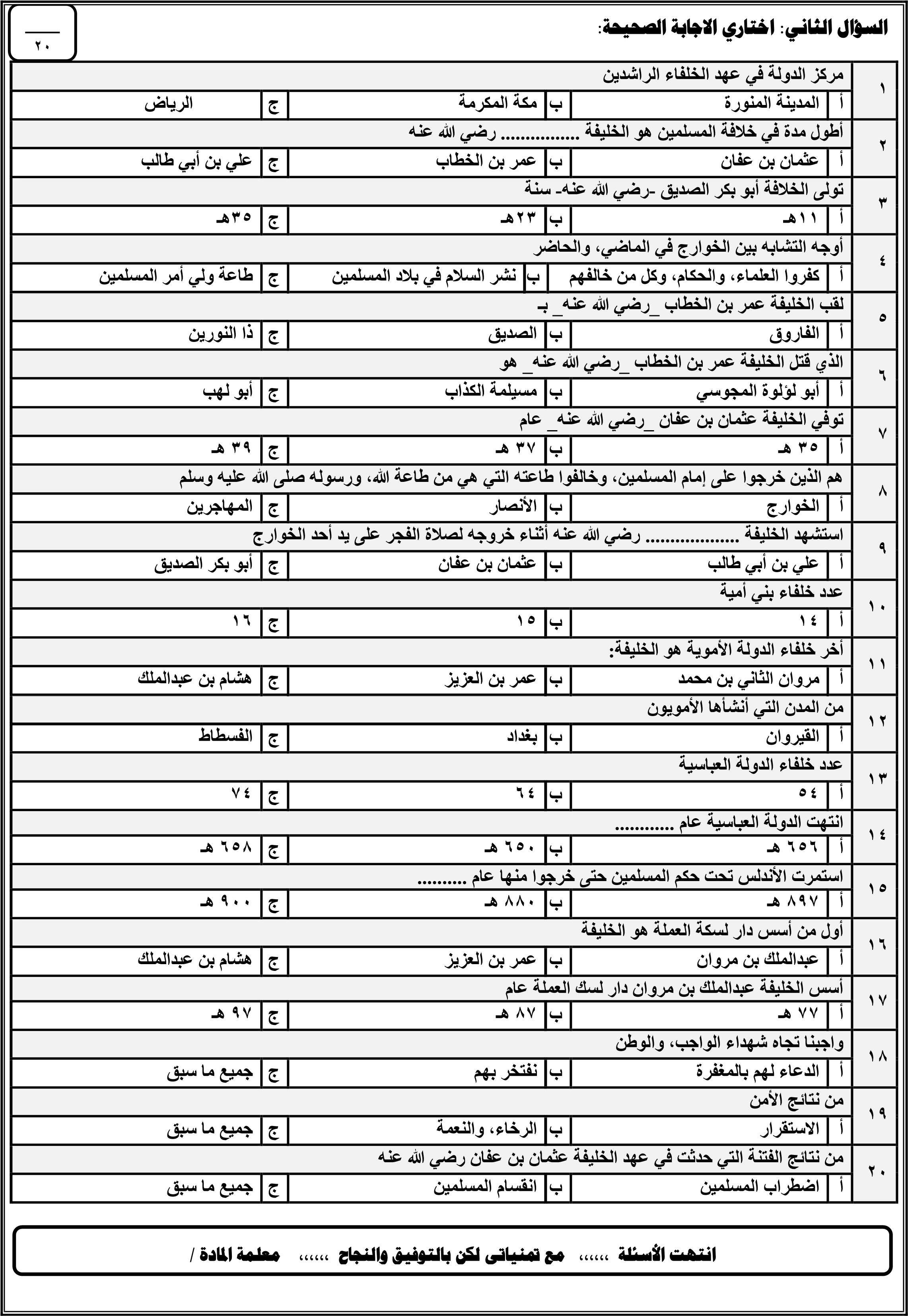 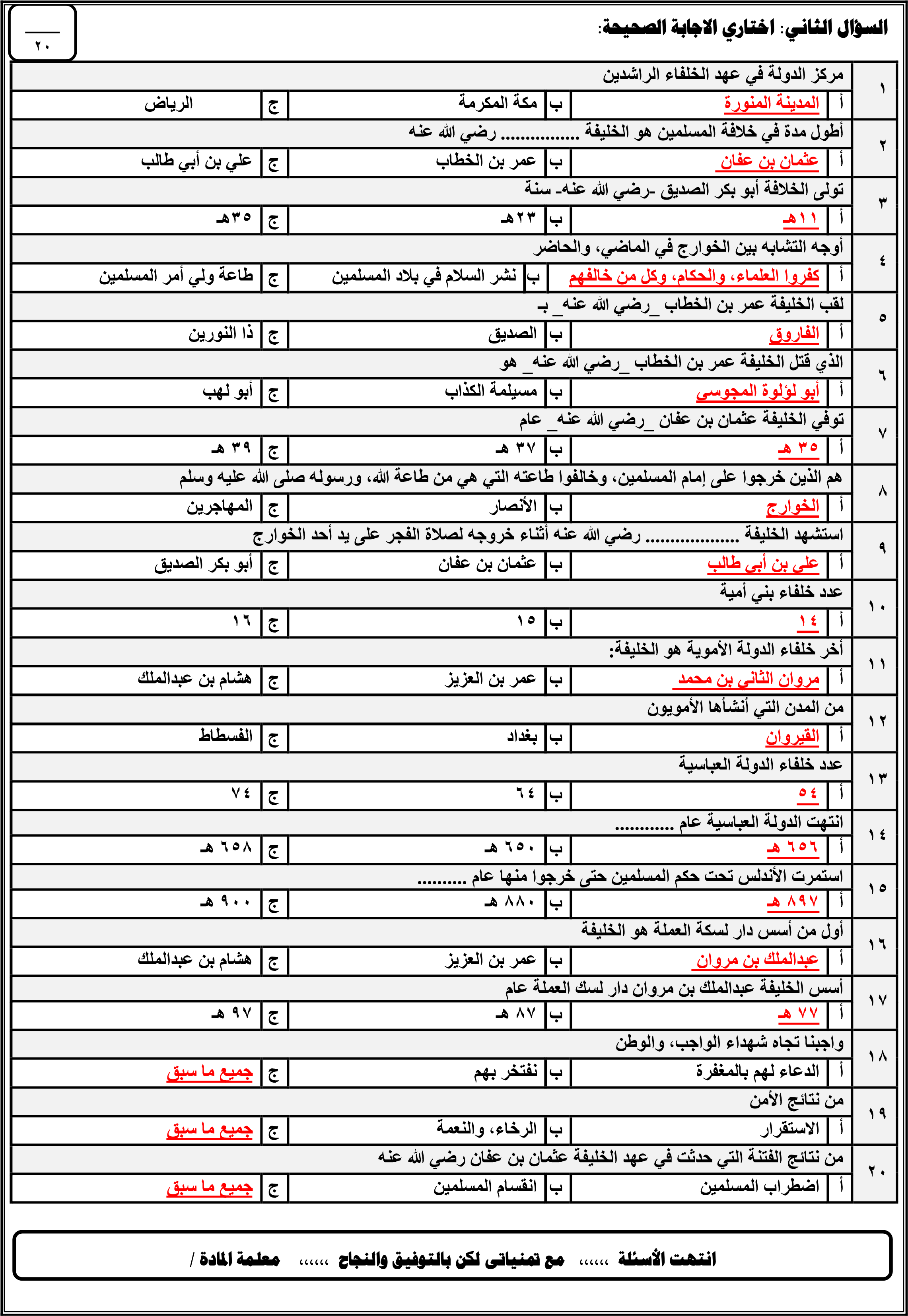 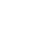 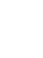 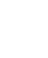 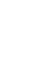 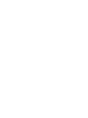 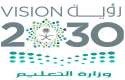 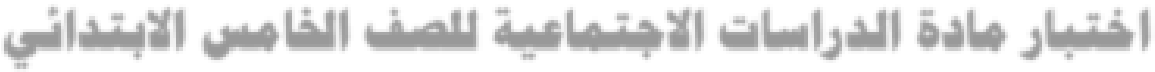 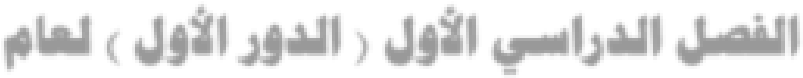 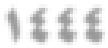 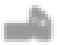 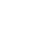 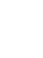 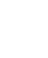 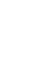 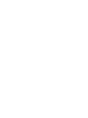 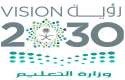 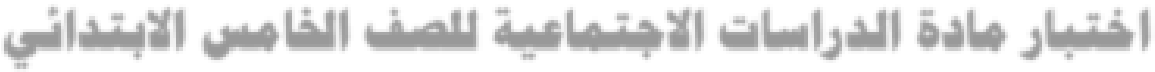 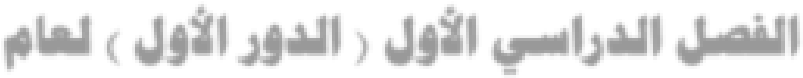 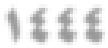 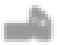 السؤال الأول: ضعي علامة ) √ ( أمام العبارة الصحيحة وعلامة  )×( أما العبارة الخاطئة :  	السؤال الأول: ضعي علامة ) √ ( أمام العبارة الصحيحة وعلامة  )×( أما العبارة الخاطئة :  	السؤال الأول: ضعي علامة ) √ ( أمام العبارة الصحيحة وعلامة  )×( أما العبارة الخاطئة :  	السؤال الأول: ضعي علامة ) √ ( أمام العبارة الصحيحة وعلامة  )×( أما العبارة الخاطئة :  	الإجابة العبارة م جميع الخلفاء الراشدين _رضي الله عنهم _من المبشرين بالجنة    1لقب أبو بكر الصديق _رضي الله عنه_ بهذا اللقب لأنه صّدّق كل أمر أتى به النبي صلى الله عليه وسلم    2مدة خلافة الخليفة عمر بن الخطاب _رضي الله عنه _حوالي 10 سنوات   3تم فتح بيت المقدس في عهد الخليفة عمر بن الخطاب    4وصلت الفتوحات الإسلامية في عهد الخليفة عثمان بن عفان رضي الله عنه إلى بلاد الروم   5تولى الخليفة علي بن أبي طالب _رضي الله عنه_ الخلافة عام 35 هـ   6يلقب الخليفة علي بن أبي طالب _رضي الله عنه_ بأبي الحسن   7انتهت الدولة الأموية عام 132 هـ  8أخر خلفاء الدولة العباسية هو المستعصم بالله   9انطلقت الحضارة الإسلامية من المدينة المنورة   10شملت منجزات الحضارة الإسلامية مجالات عدة منها الطب  11 الأمن هو: الطمأنينة، والاستقرار الذي نشعر به، ويوفر لنا البيئة الملائمة للتنمية، والرخاء  12من مهام رئاسة أمن الدولة: مواجهة المجرمين، والإرهابيين، وتوفير الحماية للدولة، ومواطنيها.  13مؤسس الدولة العباسية هو أبو العباس عبدالله بن محمد  14 تنسب الدولة العباسية الى العباس بن عبد المطلب عم النبي صلى الله عليه وسلم  15عاصمة الدولة الاموية بغداد  16 مؤسس الدولة الأموية هو ابو جعفر المنصور  17ظهرت الفتنة في عهد الخليفة عثمان بن عفان _رضي الله عنه_نتيجة طاعة ولي الأمر.  18الخليفة أبو بكر الصديق -رضي الله عنه -أول من أنشأ أسطول بحري إسلامي.  19 تم اختيار الخليفة عمر بن الخطاب-رضي الله عنه- للخلافة بعد التشاور فيما بين الصحابة   20	السؤال الأول: ضعي علامة ) √ ( أمام العبارة الصحيحة وعلامة  )×( أما العبارة الخاطئة :  		السؤال الأول: ضعي علامة ) √ ( أمام العبارة الصحيحة وعلامة  )×( أما العبارة الخاطئة :  		السؤال الأول: ضعي علامة ) √ ( أمام العبارة الصحيحة وعلامة  )×( أما العبارة الخاطئة :  		السؤال الأول: ضعي علامة ) √ ( أمام العبارة الصحيحة وعلامة  )×( أما العبارة الخاطئة :  	الإجابة العبارة م  √ جميع الخلفاء الراشدين _رضي الله عنهم _من المبشرين بالجنة   1 √لقب أبو بكر الصديق _رضي الله عنه_ بهذا اللقب لأنه صّدّق كل أمر أتى به النبي صلى الله عليه وسلم    2 √مدة خلافة الخليفة عمر بن الخطاب _رضي الله عنه _حوالي 10 سنوات   3 √تم فتح بيت المقدس في عهد الخليفة عمر بن الخطاب    4 √وصلت الفتوحات الإسلامية في عهد الخليفة عثمان بن عفان رضي الله عنه إلى بلاد الروم   5 √تولى الخليفة علي بن أبي طالب _رضي الله عنه_ الخلافة عام 35 هـ   6 √يلقب الخليفة علي بن أبي طالب _رضي الله عنه_ بأبي الحسن   7 √انتهت الدولة الأموية عام 132 هـ  8 √أخر خلفاء الدولة العباسية هو المستعصم بالله   9 √انطلقت الحضارة الإسلامية من المدينة المنورة   10 √شملت منجزات الحضارة الإسلامية مجالات عدة منها الطب  11  √الأمن هو: الطمأنينة، والاستقرار الذي نشعر به، ويوفر لنا البيئة الملائمة للتنمية، والرخاء  12 √من مهام رئاسة أمن الدولة: مواجهة المجرمين، والإرهابيين، وتوفير الحماية للدولة، ومواطنيها.  13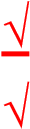 مؤسس الدولة العباسية هو أبو العباس عبدالله بن محمد  14 تنسب الدولة العباسية الى العباس بن عبد المطلب عم النبي صلى الله عليه وسلم  15 ×عاصمة الدولة الاموية بغداد  16  ×مؤسس الدولة الأموية هو ابو جعفر المنصور  17 ×ظهرت الفتنة في عهد الخليفة عثمان بن عفان _رضي الله عنه_نتيجة طاعة ولي الأمر.  18 ×الخليفة أبو بكر الصديق -رضي الله عنه -أول من أنشأ أسطول بحري إسلامي.  19  ×تم اختيار الخليفة عمر بن الخطاب-رضي الله عنه- للخلافة بعد التشاور فيما بين الصحابة   20